Об итогах собеседований с председателями территориальных   профсоюзныхорганизаций и о статистической отчетности за 2018 годРассмотрев итоги статистической отчетности и результаты собеседований с председателями местных  и первичных профсоюзных организаций, президиум Саратовской областной организации Профессионального  союза работников народного образования и науки РФ  отмечает, что на 1 января 2019года на учете состоит  94014 членов Профсоюза, объединённых в 39 местных и 1889 первичных профсоюзных организаций. Охват профсоюзным членством работников и студентов составляет 90% (на 0,6 меньше  по сравнению с 2017 годом).  Собеседование по итогам 2018 года выявило, что многие профсоюзные организации занимаются своим развитием и имеют положительные результаты. Хорошо поставлена организационно-массовая работа в Краснокутской, Ершовской, Энгельсской районной, Саратовской городской и в других  организациях, где сохранено  количество членов Профсоюза. В области отлажено социальное парнёрство, повсеместно заключены коллективные договоры и соглашения. Использовались все допустимые меры по обеспечению законных прав работников на охрану труда и здоровья работников. В подавляющем  большинстве избраны внештатные  технические инспекторы и уполномоченные по охране труда. В Екатериновском, Дергачевском, Ивантеевском, Краснокутском, Марксовском, Саратовском районах, средних профессиональных учреждениях завершена специальная оценка условий труда. Правовые инспекторы труда  практически все суды выиграли в пользу членов Профсоюза. Большую работу профсоюзные организации провели по оздоровлению членов Профсоюза, оздоровлено свыше 21274 человек, или 30% членов Профсоюза. Практически все дети членов Профсоюза получили новогодние подарки. Многие организации стали участниками  проекта «Профсоюзная карта «Халва».Оживилась работа с молодыми педагогами в местных организациях Профсоюза, а также среди молодых преподавателей вузов и колледжей. В Ивантеевском, Ершовском, Краснокутском, Петровском, Питерском районах имеется опыт работы с неработающими пенсионерами. В местных организациях продолжается кружковая работа. Местными  и первичными организациями принимались меры по  разъяснению позиции профсоюзов  в отношении  нового пенсионного законодательства, осуществлялся контроль за  исполнением трудового законодательства в части  заработной платы,  за введением МРОТ.  В результате проводимой работы в Профсоюз принято 1894 работника и  6365 студентов и обучающихся. Образовалось 12 новых первичных  профсоюзных организаций (Духовницкий, Озинский, Энгельсский районы, г.Саратов, г.Вольск, г.Ершов).Однако кардинального перелома в работе по сохранению численности областной организации Профсоюза в 2018 году не произошло. Общая численность Саратовской областной организации Профсоюза снизилась на 2336 членов Профсоюза. Первая причина - продолжающаяся реструктуризация системы образования в   муниципальных районах и городах. Число работников образования снизилось  на 1656 человек. Количество членов Профсоюза (работников) при этом уменьшилось на 1742 чел.  В некоторых  организациях произошло значительное  снижение численности, превышающее показатель общего числа работников (Аткарской – на 74, Петровской – на 29, Балашовской – на 92, Пугачевской – на 48, Татищевской – на 22, Хвалынской – на 55,  Екатериновской – на 11, Питерской -  на 6).  Данный факт свидетельствует о наличии второй причины: ослабление  работы по вовлечению в Профсоюз вновь принимаемых на работу сотрудников.Третья причина – выход из Профсоюза. В прошедшем году  по заявлению из Профсоюза вышло 123 человека. При сборе  статистических данных зафиксирован выход из Профсоюза в связи с невзиманием членских взносов (в Аткарском, Саратовском  и др. районах). Продолжают иметь место  случаи низкого уровня учета профсоюзного членства (Пугачевский).Имеют место и другие причины организационного характера. Ни в одной местной или первичной профсоюзной организации не назначены ответственные за прием в Профсоюз, не организованы выезды в малочисленные организации и структурные подразделения. Слабая работа проводилась в критичных организациях, где  профсоюзное членство  менее 50%. Частично повысить уровень профсоюзного членства в них удалось в 2018 году лишь Ртищевскому  горкому  (Темповская школа, школа №5, Компрессорная школа), Самойловскому райкому  (детский сад «Золотой ключик»), Красноармейскому горкому (Луганская СОШ), Новобурасскому райкому (детсад №3), горкому г.Саратова (снижение малочисленных на 5).  Ниже 50% охват  профсоюзным членством в СГУ им.Н.Г. Чернышевского,  в Марксовском  политехническом колледже, Саратовском лицее электроники и машиностроения, Балашовском политехническом лицее. На 1.01.2018 г. в  27 учреждениях образования процент профсоюзного членства ниже 50% и в 8 учреждениях профсоюзные организации отсутствуют.Одной из главных причин снижения мотивации к вступлению в Профсоюз является слабое информирование работников о деятельности всех структур Профсоюза. Аркадакская, Новобурасская, Петровская, Романовская, Турковская,  Самойловская, Саратовская районная организации не создали собственные сайты. Более 20% первичных профсоюзных организаций не открыли свои профсоюзные страницы на сайтах учреждений. Базарно-Карабулакская, Балтайская, Духовницкая, Екатериновская, Красноармейская, Краснопартизанская, Лысогорская, Озинская, Перелюбская, Ровенская, Ртищевская,  Самойловская, Турковская,  Федоровская,  Хвалынская местные организации не обеспечили доступность газеты «Мой Профсоюз» хотя бы 80% первичных профсоюзных организаций. Только Саратовская, Балаковская, Марксовская организации, Энгельсский, Духовницкий молодежные советы и  4 первичных профсоюзных организаций студентов вузов представлены  в социальных сетях. Не все организации обеспечили членов Профсоюза профсоюзными билетами. В СГЮА, Энгельсском  технологическом институте СГТУ билеты отсутствуют.Имеют  место нерешенные проблемы в социальной защите работников.          Так, проблематичным остается  вопрос оплаты труда. Требует совершенствования система оплаты труда, особенно  учителей малокомплектных школ. Учительская заработная плата в Аркадакском, Воскресенском, Краснопартизанском, Лысогорском, Питерском, Турковском и  других районах оказалась ниже  зарплаты других педагогических работников. Отмечается завышенная учебная нагрузка учителей. Нарушения в части оплаты медицинских осмотров имеются  в Алгайском, Лысогорском, Перелюбском, Татищевском районах области. В подавляющем большинстве районов не оплачиваются  командировочные расходы педагогов. Нет продвижения в жилищных вопросах: продолжают проживать на частных квартирах и в общежитиях 432 работника, из них молодых специалистов 317.Статистическая отчетность за 2018 год  и результаты собеседования выявили, что большинством местных и первичных организаций недооценивается деятельность с  неработающими пенсионерами, которые оказываются вне Профсоюза.В работе  по сохранению  профсоюзного членства и  повышению престижа Профсоюза немаловажным фактором является профессионализм профсоюзных кадров.  Кадровая ситуация в областной организации Профсоюза стабильна. В ходе промежуточных отчетов и выборов незначительно  изменился состав председателей первичных профсоюзных организаций в образовательных организациях области. Председателей возрастом до 35 лет насчитывается 249 человек. Обучением на семинарах всероссийского, регионального, муниципального уровня охвачено 5507 человек профактива. Активно работает Профсоюзная школа руководителей. Обучено по годичной программе в Школе молодого профсоюзного лидера при Федерации профсоюзных организаций Саратовской области 6  молодых профсоюзных лидеров (Саратовская и Ртищевская организации Профсоюза, СГУ, Саратовский педагогический колледж). Школы профгруппоргов открыты во всех первичных профсоюзных организациях студентов. Налажено обучение на региональном уровне посредством вебинаров.Вместе с тем, график обучения председателей  местных организаций Профсоюза в учебном центре «Гармония» в последние 3 года не выполняется. Не проходили  обучение 5 и более лет 64% председателей местных организаций Профсоюза.Президиум Саратовской областной организации Профсоюза работников народного образования ПОСТАНОВЛЯЕТ:1. Утвердить Годовой статистический  отчет Саратовской областной организации Профсоюза, Паспорт Саратовской областной организации Профессионального союза работников народного образования и науки РФ по состоянию на 1 января 2019 года. 2. Принять к сведению информацию об итогах статистической отчетности и результатах собеседований с председателями местных организаций Профсоюза за 2018 год. 3. Опубликовать Рейтинг местных организаций Профсоюза за 2018 год.4. Опубликовать  Публичный отчет Саратовской областной организации Профессионального союза работников народного образования и науки РФ за 2018 год на сайте организации (прилагается).5. Одобрить официальную позицию Центрального Совета Общероссийского Профсоюза образования по вопросам оплаты труда педагогов. Направить открытое письмо Губернатору Саратовской области В.В.Радаеву и председателю Саратовской областной Думы  И.Г.Кузьмину о совершенствовании  системы оплаты труда педагогов.6.Поручить:-президиуму Саратовской областной организации Профсоюза провести с министерством образования Саратовской области, министерством  занятости труда и миграции области, министерством  финансов области по вопросам  совершенствования системы оплаты труда педагогических работников и социального положения молодых специалистов. Сложившуюся ситуацию обсудить на  заседании комитета областной организации с выработкой дальнейших коллективных действий организаций Профсоюза;-правовой и технической инспекциям труда активнее привлекать  органы надзора и прокуратуры при обнаружении фактов нарушений  действующих нормативных актов.7. Профсоюзным организациям среднего профессионального образования на основе опыта таких организаций, как Губернаторский автомобильно-электромеханический техникум, Вольский педагогический колледж,  Калининский техникум агробизнеса, Саратовский политехнический колледж активизировать работу по вовлечению в Профсоюз работников и обучающихся.8. Профсоюзным комитетам вузов детально проанализировать ситуацию по мотивации профсоюзного членства в базовых учреждениях и филиалах и рассмотреть вопрос о  развитии своих первичных профсоюзных организаций, о введении  бонусных программ, дополнительных  льгот для членов Профсоюза.9. Продолжить проект «Профсоюзная школа руководителей», включить в программы  Школ профсоюзного актива обучение основам  законодательства о труде руководителей организаций, расширить взаимодействие с управлениями образования, отделениями Пенсионного фонда, социальной защиты, центрами занятости. 10. Местным и первичным организациям Профсоюза:10.1. Принять в рамках Программы развития и  мотивации профсоюзного членства до 2019 года дополнительные меры по укреплению профсоюзных организаций, включающие в себя мероприятия, направленные на отдельные категории работников и неработающих сотрудников, не потерявших связь с профсоюзом.10.2. Одобрить практику собеседований с председателями первичных профсоюзных организаций в г.Саратове, Энгельсском и др. районах и рекомендовать  местным, первичным профсоюзным организациям вузов проводить  индивидуальную работу с председателями первичного звена Профсоюза (профбюро, структурных подразделений). 10.3. На новый уровень вывести работу с  централизованными бухгалтериями, расчётчиками, членами контрольно-ревизионных комиссий. Провести  контрольно-ревизионную сверку членов Профсоюза, продублировать заявления о взимании членских взносов, заключить договоры с централизованными бухгалтериями по недопущению случаев невзимания членских взносов без соответствующего решения профкомов о выходе из Профсоюза.10.4. Принять дополнительные меры по повышению уровня профсоюзного членства в организациях с низкой численностью, назначить в них ответственных лиц, наладить в них информационную работу, внести изменения в положения о материальной помощи и о премировании, не допуская нивелирования льгот и гарантий для членов и нечленов Профсоюза.10.5. Проанализировать итоги рейтинга местных организаций Профсоюза за 2018 год, итоги собеседования и принять меры по устранению причин, снижающих показатели работы организации.10.6. Подготовить и опубликовать до 15 февраля 2019 года Открытые (публичные) отчеты местных (первичных с правами местных) организаций Профсоюза. 11. Контроль за выполнением  постановления  возложить на заместителей председателя Г.Н. Попову и О.Н. Помазенко.Председатель 					                                Н.Н.Тимофеев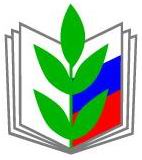 ПРОФСОЮЗ РАБОТНИКОВ НАРОДНОГО ОБРАЗОВАНИЯ И НАУКИ РОССИЙСКОЙ ФЕДЕРАЦИИ(ОБЩЕРОССИЙСКИЙ ПРОФСОЮЗ ОБРАЗОВАНИЯ)САРАТОВСКАЯ ОБЛАСТНАЯ ОРГАНИЗАЦИЯПРЕЗИДИУМ ПОСТАНОВЛЕНИЕПРОФСОЮЗ РАБОТНИКОВ НАРОДНОГО ОБРАЗОВАНИЯ И НАУКИ РОССИЙСКОЙ ФЕДЕРАЦИИ(ОБЩЕРОССИЙСКИЙ ПРОФСОЮЗ ОБРАЗОВАНИЯ)САРАТОВСКАЯ ОБЛАСТНАЯ ОРГАНИЗАЦИЯПРЕЗИДИУМ ПОСТАНОВЛЕНИЕПРОФСОЮЗ РАБОТНИКОВ НАРОДНОГО ОБРАЗОВАНИЯ И НАУКИ РОССИЙСКОЙ ФЕДЕРАЦИИ(ОБЩЕРОССИЙСКИЙ ПРОФСОЮЗ ОБРАЗОВАНИЯ)САРАТОВСКАЯ ОБЛАСТНАЯ ОРГАНИЗАЦИЯПРЕЗИДИУМ ПОСТАНОВЛЕНИЕПРОФСОЮЗ РАБОТНИКОВ НАРОДНОГО ОБРАЗОВАНИЯ И НАУКИ РОССИЙСКОЙ ФЕДЕРАЦИИ(ОБЩЕРОССИЙСКИЙ ПРОФСОЮЗ ОБРАЗОВАНИЯ)САРАТОВСКАЯ ОБЛАСТНАЯ ОРГАНИЗАЦИЯПРЕЗИДИУМ ПОСТАНОВЛЕНИЕПРОФСОЮЗ РАБОТНИКОВ НАРОДНОГО ОБРАЗОВАНИЯ И НАУКИ РОССИЙСКОЙ ФЕДЕРАЦИИ(ОБЩЕРОССИЙСКИЙ ПРОФСОЮЗ ОБРАЗОВАНИЯ)САРАТОВСКАЯ ОБЛАСТНАЯ ОРГАНИЗАЦИЯПРЕЗИДИУМ ПОСТАНОВЛЕНИЕ
«05» февраля 2019г.
г. Саратов
г. Саратов
г. Саратов
№ 28